Załącznik Nr 3 do Regulaminu Programu 
Podkowiańskiej Karty MieszkańcaOznakowanie Partnera Programu Podkowiańska Karta Mieszkańca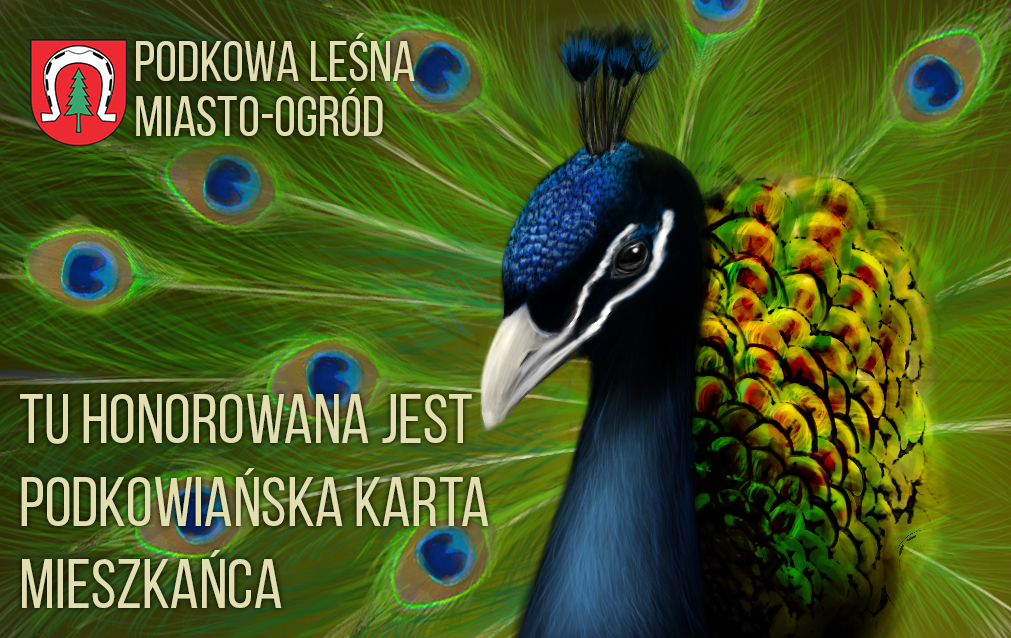 